Dear Granny,I have never been much of a letter-writer, but I wanted to tell you how much you mean to me on this Grandparents Day. You are by far the most caring, loving, and warm person I know. A bedtime story with a hot cup of cocoa could make all my worries vanish, even to this day. Let’s also not forget your impeccable cooking, which I dearly miss when I stay away from home.You always knew all the right words to say to put my mind at ease and stayed up at night finishing my school projects with me. Our little picnics at the park, and walks to the nearby bookstore are beautiful memories forever etched in my mind. You are so dear to me granny, and I hope you can get well soon too, so we can go on our picnics again!I remember you looking so proud of me at my graduation, and when I got my first job. You have seen me through thick and thin, and were my biggest source of comfort through hard times. I can only hope to do the same for my children and grandchildren someday. Gran, I love you! Please get better really soon so we can make even more memories to cherish!Your grandson who loves you very muchBill (your name)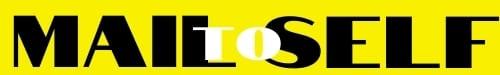 